Родительское собрание «Экология и мы»1. Вступительное словоДобрый вечер, уважаемые родители! Прежде чем перейти к теме нашего собрания, я попрошу вас отгадать загадку:Есть на свете один дом,Мы все вместе в нем живем.Солнце, воздух и водаОкружают нас всегда.Что это? (это природа)Сегодня мы на родительском собрании поговорим об этом красивом, безграничном и живом мире природы, а самое главное - вместе подумаем о том, как сохранить все живое для будущих поколений. Тема собрания «Экология и мы». Мы расскажем вам сегодня о развитии экологического движения в школе и думаем, что натолкнем вас на действия, направленные на сохранение окружающей среды. Экологическое мировоззрение формируется через образование и воспитание постепенно, в течение многих лет жизни человека. Целью экологического воспитания является обеспечение условий для формирования экологических знаний, экологически правильного отношения к природным объектам.     	В школе существует несколько направлений воспитательной деятельности, одно из них – экологическое. Экологическое воспитание в школе осуществляется в форме проведения занятий, наблюдения за объектами живой и неживой природы, это и целевые прогулки, чтение художественных произведений, развивающие игры, а также трудовая и продуктивная деятельность. Из числа старшеклассников создана группа эколидеров. Эколидеры зарегистрированы на официальном всероссийском экологическом портале под названием «Сделаем вместе». Они организуют, проводят и участвуют в экологических акциях, создают отчеты и выкладывают в свою личную страничку на сайте. Сейчас я вам их представлю.(слайды)	Существует множество экологических проблем как мирового уровня, так и местного масштаба. Эколидеры задумались над актуальной проблемой нашего поселка и в апреле  провели экологические уроки в среднем звене. Сейчас они представят вашему вниманию некоторые материалы своих уроков.2. Выступления детей1. Григорьева Арина. Здравствуйте! Вначале нашего выступления мы хотим представить вашему вниманию видеоролик, созданный на реальных фотоснимках нашей местности. На основе контраста обратите внимание на красоту нашей природы и на то, как мы, люди, губим ее. (показ ролика с комментарием).2. Спыну Марина. Здравствуйте! Сегодня мы хотим поговорить с вами о проблеме мусора, а если говорить научным языком – о проблеме отходов. А также заставить задуматься над проблемой большого количества отходов, угрожающих всем нам. Скажите, кто-нибудь помнит, сколько континентов на планете Земля? Назовите эти континенты. Но можете ли вы представить целый континент из отходов? (слайд)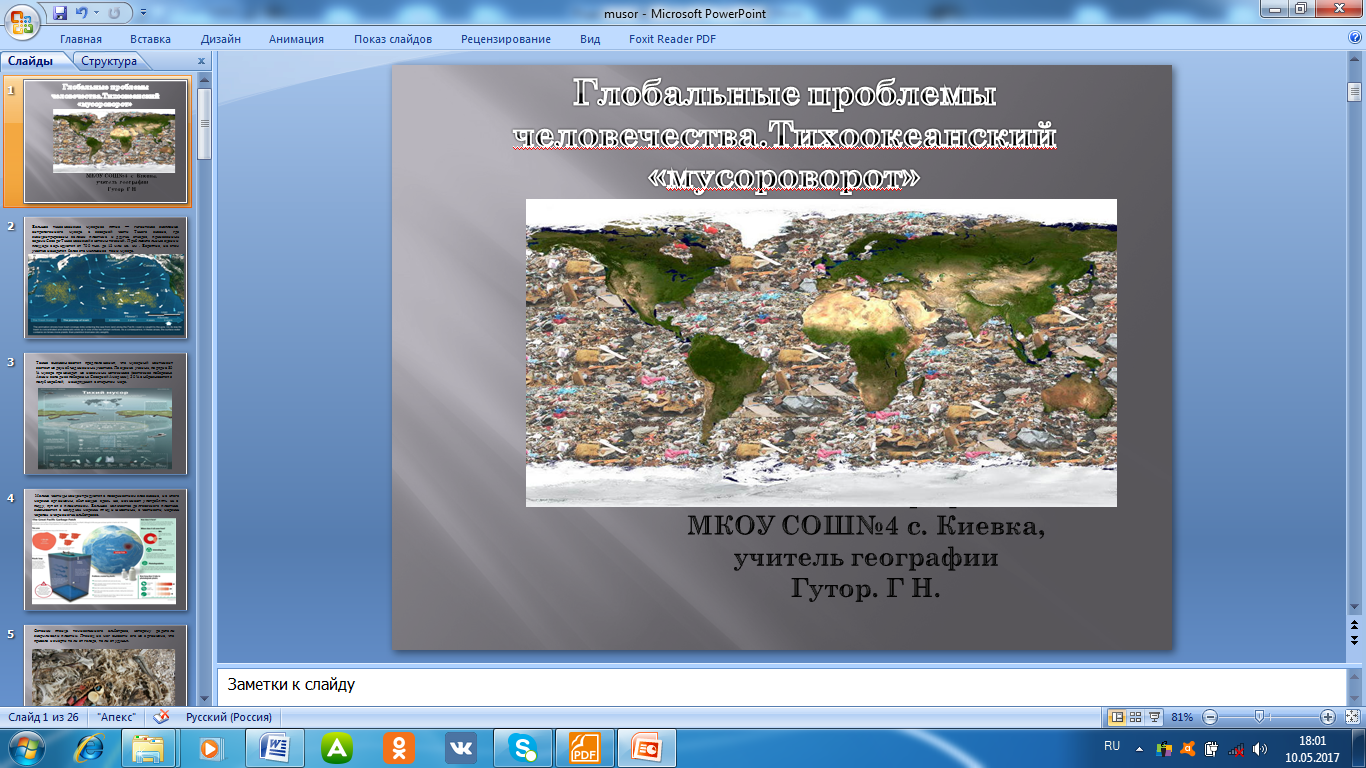 Перед вами нечто невероятное… Это место нередко называют «восьмым континентом», который не нанесён на карту. Его официальное название - Большое Тихоокеанское мусорное пятно. Точную площадь пятна никто не знает, но по минимальным оценкам, оно в 280 раз больше города Москва. На  его территории в воде сконцентрировано огромное количество разных отходов, преимущественно пластиковых.  По оценкам (слайд)  учёных, к 2050 году пластика в океане может стать больше, чем рыбы. Как вы думаете, сколько килограммов мусора, в среднем, человек выбрасывает за год? (слайд)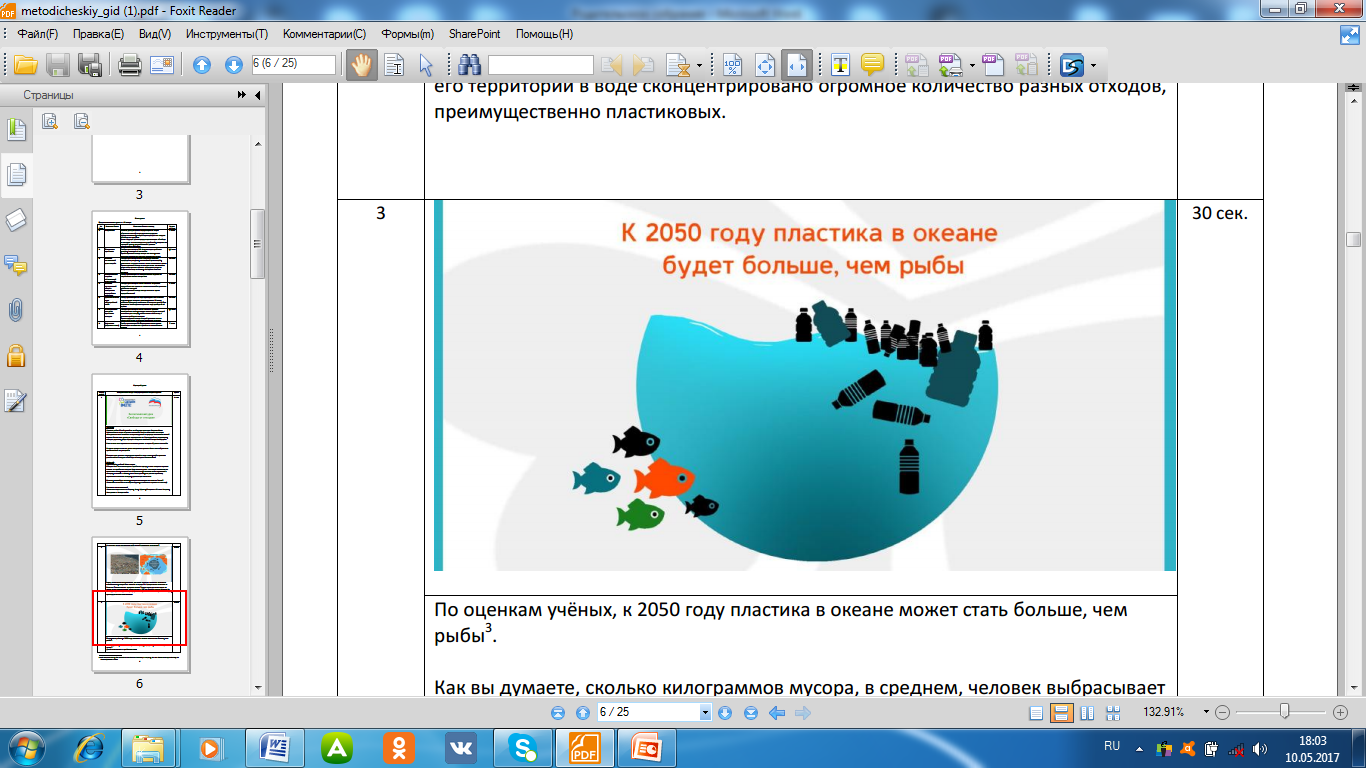 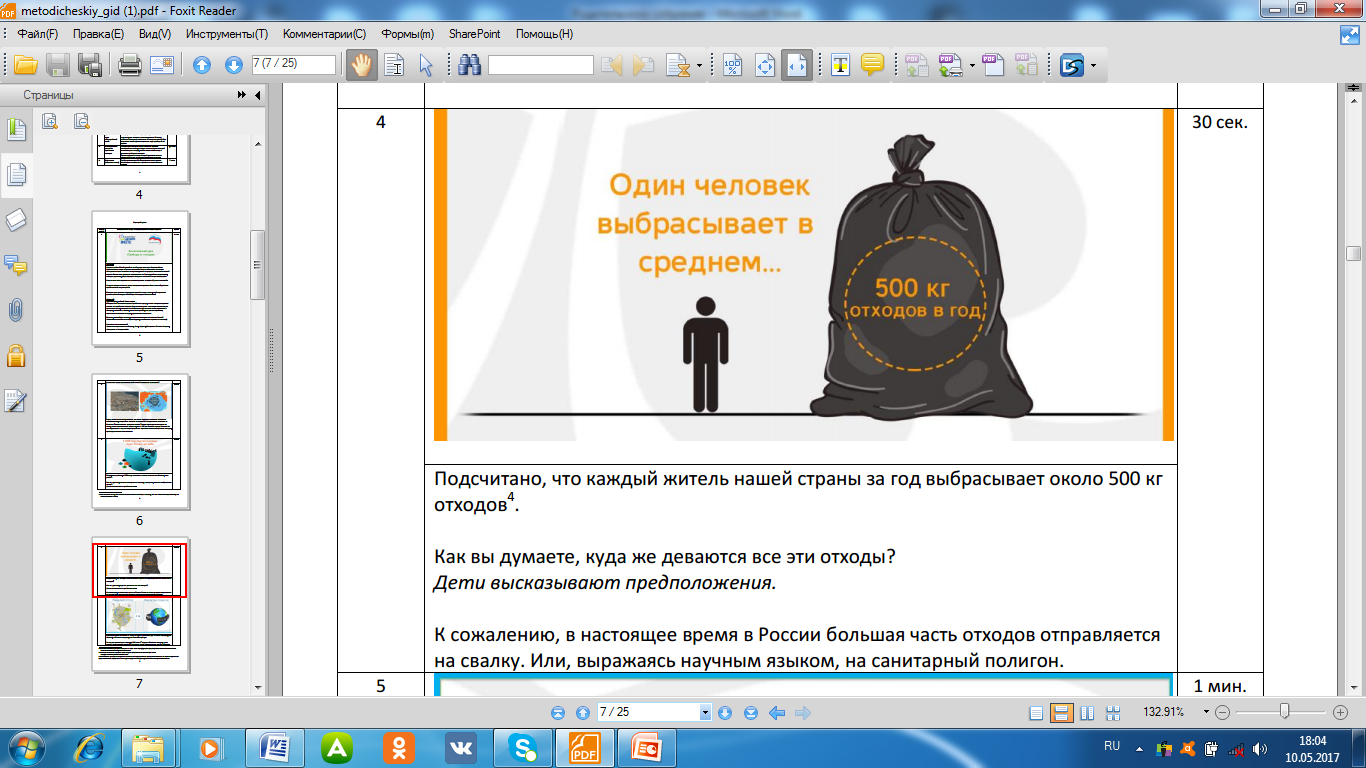  Подсчитано, что каждый житель нашей страны за год выбрасывает около 500 кг отходов. Как вы думаете, куда же деваются все эти отходы? (слайд) 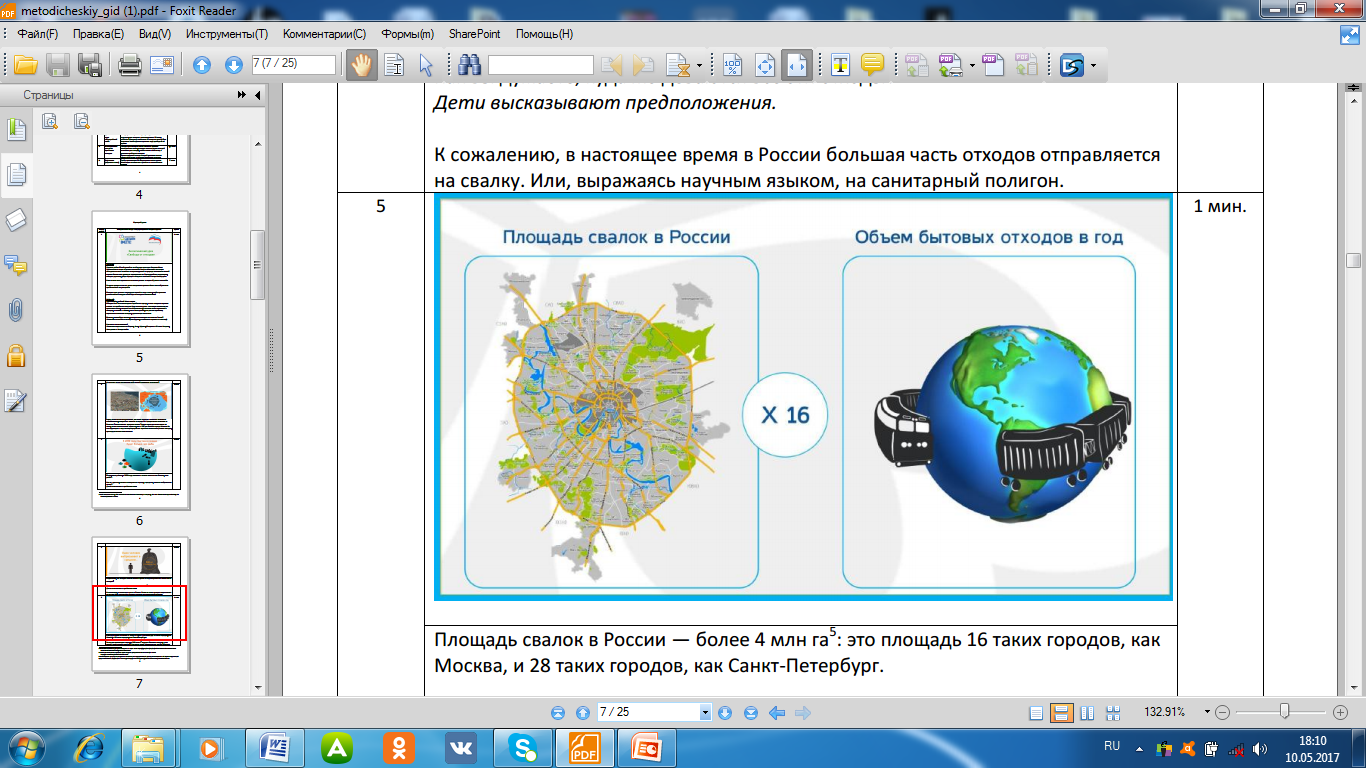 К сожалению, в настоящее время в России большая часть отходов отправляется на свалку. Или, выражаясь научным языком, на санитарный полигон. Площадь свалок в России — более 4 млн га: это площадь 16 таких городов, как Москва, и 28 таких городов, как Санкт-Петербург. За год мы производим порядка 280 млн м3 твердых бытовых отходов, а это почти 4 млн вагонов отходов! Это поезд такой длины, что он мог бы обогнуть Землю по экватору. Представьте себе, сколько вещей лежит на полигонах и больше не служит человеку. Итак, мы увидели, какое огромное количество отходов мы производим. Какая же проблема встает перед нами? (Взрослые очень часто не соблюдают этики и норм поведения, выбрасывают мусор в неположенном месте, там, где ближе. И на них, на их действия, естественно, смотрят дети. Затем эти дети сами становятся родителями и показывают пример своим детям. А между тем мусора становится все больше и больше).3. Заводский Василий. А теперь давайте посмотрим, что происходит с разными видами отходов в конце их жизненного цикла. В естественных условиях все они имеют разные сроки разложения. Пищевые отходы – от 2 до 5 недель, шерстяной носок – 1 год, бумага – от 2 до 10 лет, жестяная банка – 100 лет, пластиковая бутылка – 500 лет, стекло – более 1000 лет.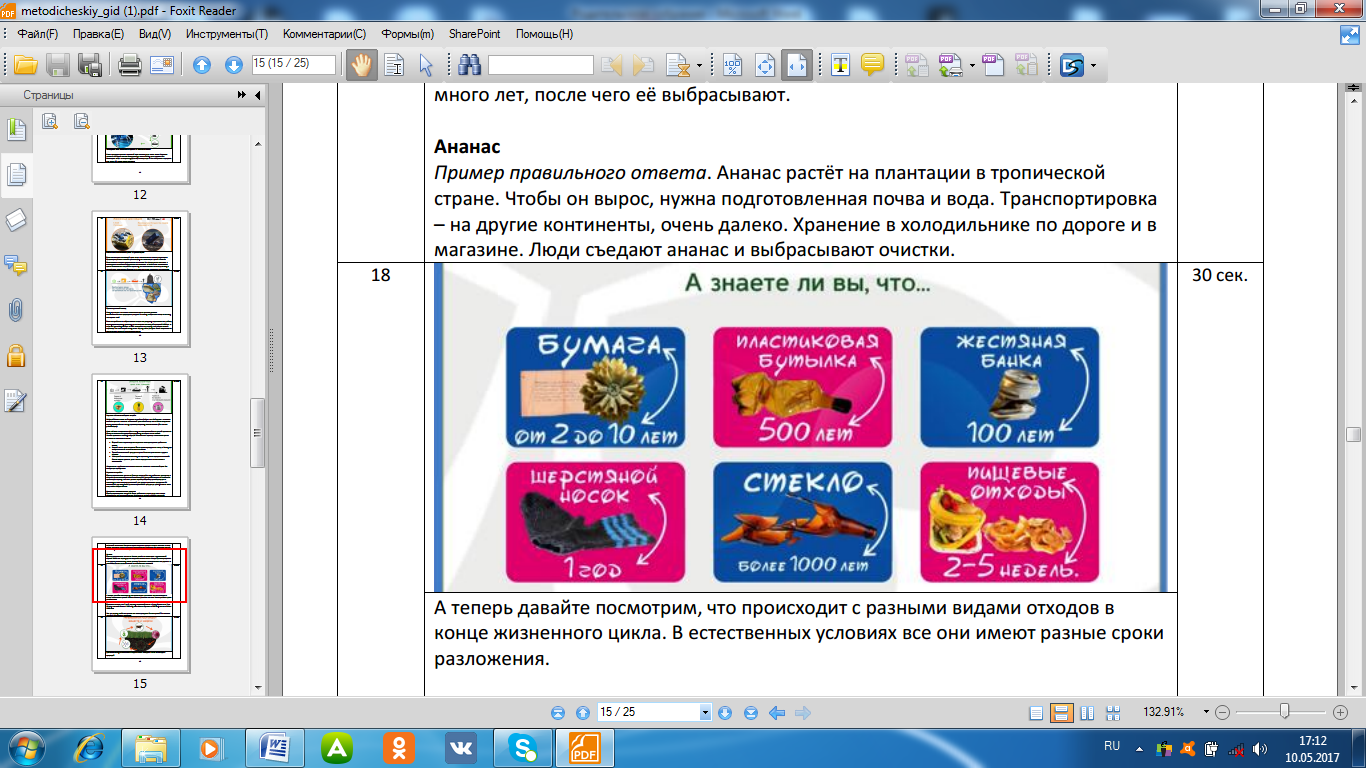 Как вы думаете, какую площадь занимают свалки в нашем поселке? То есть сколько земли завалено мусором, который пролежит тысячи лет? (1/4)Почему так происходит?А вы задумывались, что может сделать каждый из нас для улучшения экологической обстановки  своей местности?4. Мордвинова Диана. Как сказал великий русский писатель Пришвин «Птице нужен  воздух, рыбе вода, а человеку нужна Родина!»Все мы горячо любим свою Родину, любовь эта начинается с любви к родным местам. С детских лет в сердце каждого из нас живет светлый образ родного края. Любовь к родному краю – активное, действенное чувство, неразрывно связанное со стремлением умножать славу своей школы, посёлка, украшать жизнь на земле, помнить, заботиться о родных нам местах. Наш посёлок  находится в очень красивом месте, он всегда славился своей чистотой. Но сегодня очень остро звучит вопрос о бытовом мусоре, которым буквально завален наш посёлок. В нашем посёлке население экологически не грамотно и потребительски относится к природе, это доказывается тем, что бытовой мусор  выбрасывается, куда и где угодно. 	 Сельские жители не выбрасывают мусор в специально отведённое для этого место, не осознавая того, что этим они вредят себе. В летнее время мусор начинает гнить, появляются насекомые, которые являются переносчиками различных инфекционных заболеваний. Собаки и кошки копаются в мусоре, разбрасывают его и людям самим приходится иногда пробираться через эти мусорные свалки, особенно в грибную и ягодную пору.Любой выброшенный в окружающую среду предмет, будь то сгнивший кузов автомобиля или пакет, набитый мусором, тут же превращается в несанкционированную свалку.Наш поселок начинается с берега, это очень грязное место  в посёлке, сюда сбрасывается все: пластиковые бутылки, бытовой и строительный мусор, даже погибшие домашние животные. Такое отношение к природе просто не допустимо. Приезжая летом в поселок, попадаешь на свалку. (слайд)Основными причинами увеличения количества мусора в нашем посёлке являются:рост производства товаров массового потребителя одноразового использования;увеличение количества упаковки;повышение уровня жизни, позволяющее пригодные к использованию вещи заменять новыми.Проблема утилизации отходов стоит очень остро. Экологическое состояние территории из-за чрезмерного выброса мусора ухудшается. Пользуясь данными интегральной типологии экологического состояния территорий, можно предположить, что ситуация напряжённая.Без принятия мер по решению проблемы отходов, при сохранении существующей ситуации в ближайшее время экологическое состояние территории поселка станет критическим, а в отдалённом будущем достигнет критической отметки и даже может привести к катастрофическим последствиям, так как в природе всё взаимосвязано. А нарушение одного звена приведёт к изменению целой системы «Человек-Природа».5. Тинкеев Иван. Мы приготовили для вас анкету для того чтобы сделать мониторинг отношения взрослых к окружающей среде. Просим вас выбрать один вариант ответа из предложенных.(дети раздают, а затем собирают анкеты)3. Итоговое слово.	Уважаемые родители, мы надеемся, что проблема, поднятая нашими детьми, не останется незамеченной вами, так как все мы, и взрослые, и дети, хотим жить в красивом чистом поселке. Призываем вас активно участвовать в акциях по уборке леса, береговой полосы, которые будут проходить, надеемся, под началом администрации поселка.	В течение длительного времени в школе шла работа по созданию эколого-краеведческого музея. Учителя, ученики, наш мастер Тинкеев И.Н. приложили немало сил, фантазии, умения для того, чтобы сегодня мы вас пригласили в гости в наш музей. Но сразу говорим, что работа еще не завершена, она будет продолжена. Музей требует как материальных вложений, так и пополнения экспонатами, фотографиями, поэтому мы обращаемся к вам за помощью, может быть, кто-то поможет финансово, кто-то принесет уникальные вещи и фотографии. Открытие музея планируется в следующем учебном году, а пока мы приглашаем вас посмотреть то, что есть на сегодняшний день. Ваши классные руководители организованно будут вас сопровождать в музей.4. Выступление Антипина Е.Ю.5. Знакомство с правилами пользования сотовыми телефонами в школе.	Уважаемые родители, вы все знаете о такой проблеме, как сотовый телефон или планшет. Вы не раз замечали, что ваш ребенок не выпускает из рук телефон: играет, переписывается и тд. Возникла такая ситуация, что учителям постоянно приходится делать замечания детям, чтобы убрали телефон на уроке либо не брали трубку во время уроков (ребенку звонят родители, родственники, даже не думая о том, что они поступают прежде всего неэтично). Нам пришлось разработать Правила пользования сотовыми телефонами в школе. При их разработке мы обращались в другие школы (там тоже существуют правила), советовались с учителями. И сегодня хотим познакомить вас с документом, который является локальным актом школы и его несоблюдение – это нарушение Устава школы.